Kelly Park Centre2B Synott Street, WerribeeFacility	Information Fact	Sheet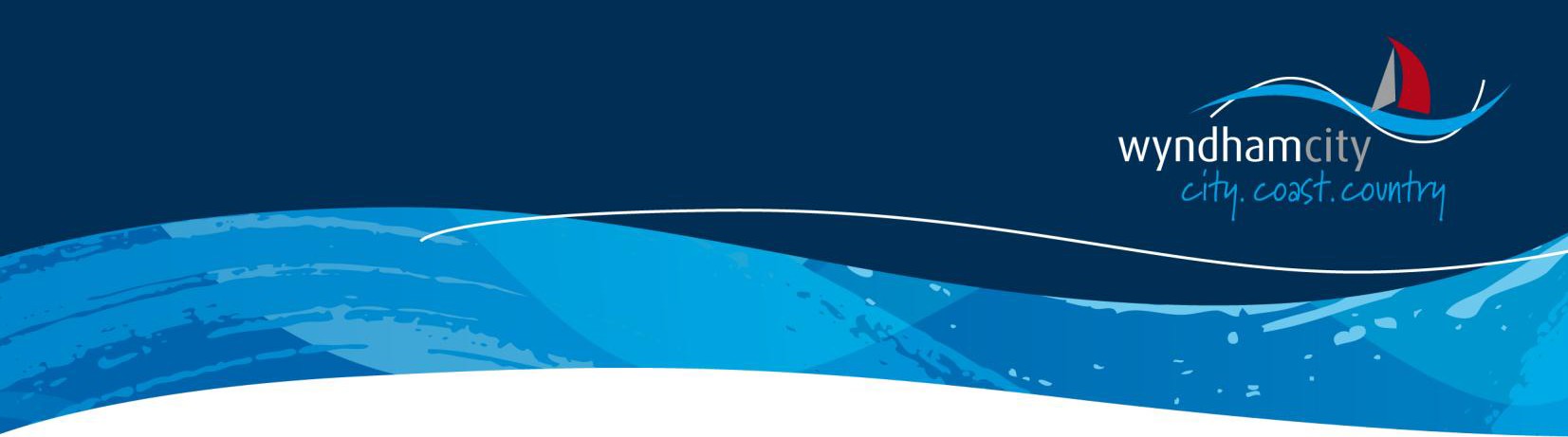 Centre Facilities   Large main hall   Tables and seating for up to 180 people   Stage   Four meeting rooms   Disability access   Adjacent parkland with BBQs and playground   Large domestic kitchen   TV/VCRThe rooms are suitable for:   Concerts   Dancing   Meetings   Exhibitions   Exercise classes   Seminars   Small groupsCapacity   Main Hall - 180 seated auditorium style or 130 seated at tables   Card Room - tables and chairs for 38   Billiards Room - tables and chairs for 20   Library Room - tables and chairs for 10Finishing TimesCommunity Centres must be vacated by:Monday - Thursday       10pm sharp Friday - Saturday            11pm sharp Sunday                              10pm sharpNote: set up and pack up times are required to be within starting and finishing times.Rates and Charges (GST inc)Prices are current as of 1 July 2018.Main HallPrivate Activities	$58.30 per hourCommunity Classes	$29.15 per hourNot for Profit Group	$14.55 per hour or OrganisationCard Meeting RoomPrivate Activities		$29.15 per hourCommunity Classes		$14.55 per hourNot for Profit Group		 $7.40 per hour or Organisation	Billiard Meeting RoomPrivate Activities		$29.15 per hourCommunity Classes		$14.55 per hourNot for Profit Group		 $7.40 per hour or Organisation	Library Meeting RoomPrivate Activities		$29.15 per hourCommunity Classes		$14.55 per hourNot for Profit Group		 $7.40 per hour or Organisation	Note: refer to Category definitions for further informationBondA bond of $200 is payable by all activity providers (both casual and regular).  A $30 key bond is also payable prior to hire.  Casual activity providers must pay the full amount of hire fees and bonds applicable to the Facility prior to any confirmation of the booking.  Regular activity providers will be invoiced on a monthly basis. All fees payable must be paid in full, 30 days prior to the booking with a minimum of 14 days (refer to Cancellation section). Upon satisfactory post-function inspection and return of key, bonds will be refunded. Allow 14 business days for issue of a refund cheque.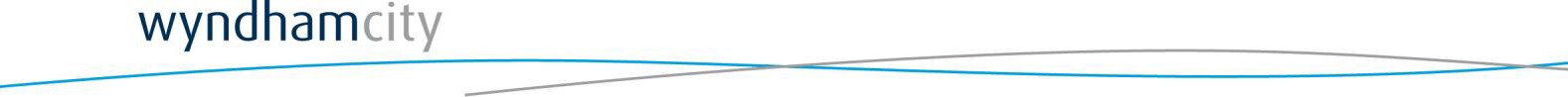 Public Liability InsurancePublic Liability Insurance is compulsory. Casual cover is available to be purchased through Council (excluding private businesses) for a cost of $26.05.AccessThe hirer shall only be entitled to use the particularpart/s of the building hired.  Council reserves the right to hire out any other portion of the building for any other purpose or purposes at the same time.Provision of foodProvision of food at the Facility may require a foodpermit. Contact the City’s Environmental HealthDepartment on 9742 0777 for further information.AlcoholAlcohol must not be sold, served or consumed without notifying the Facility Officer.  The provision of alcohol at the facility may requireLiquor Licence from the Liquor Licensing Commission. Visit www.consumer.vic.gov.au for further information. Alcohol is not to be provided within any Wyndham City facility to any person under the age of18 years.SmokingThis Centre/Facility is a smoke-free venue. Smokingis only permitted in designated smoking areas outdoors which are not undercover and is a minimum of 4 metres from the entrance of a building.CancellationNotification of cancellation of bookings by the hirermust be provided in writing to Council.  Refer to Clause 6 Changes to Bookings and Cancellation by the Hirer in the Wyndham City Conditions of Hire. Upon notification of cancellation all bonds will be refunded with hire fees refunded as follows:30 days or more = 100% refund of hire fees14 – 29 days = 50% refund of hire fees Less than 14 days = No refund of hire feesConditions of HireThe hirer is to ensure the following matters areattended to after use of the Facility:   All furniture must be cleaned and returned to the set layout as per Centre/Facility requirements;   Tables to be cleaned;   Stove, fridge and benches to be cleaned;   Toilets to be left in a clean and tidy condition;   All rubbish to be removed from premises and	disposed of by hirer;   Hirers need to supply their own consumables, extra garbage bags and cleaning agents; and   All external exits must be secured and locked with alarm set, where applicable, before leaving the premises.Category Definitions:Private Activities: Any private/corporate function or where the purpose of the hire is to generate profit for an individual or company.Community Classes:  Not for profit community group or organisation based in Wyndham (for meeting purposes)Not for Profit Group or Organisation:Not for profit community groups or organisations based in Wyndham that are open to the general public at no cost or for a small donation.For more information:Refer to the Conditions of Hire.Contact:The Community Facilities Officer (03) 9742 0867 or (03) 9742 0817	halls@wyndham.vic.gov.au